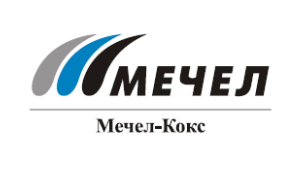  «МЕЧЕЛ-КОКС» ПРЕДСТАВЛЯЕТ СВОЮ ЭКОЛОГИЧЕСКУЮ ПРОГРАММУ НА ВСЕРОССИЙСКОМ СЪЕЗДЕ ПО ОХРАНЕ ОКРУЖАЮЩЕЙ СРЕДЫЧелябинск, Россия – 12 декабря 2017 г. – Челябинский завод по производству коксохимической продукции (ООО «Мечел-Кокс», входит в Группу «Мечел») представляет свою экологическую программу на V Всероссийском съезде по охране окружающей среды. Предприятие также принимает участие во II Международной выставке-форуме «ЭкоТех-2017». Мероприятия проходят в Москве в «Крокус Экспо» с 12 по 14 декабря.  В совместной работе выставки-форума и съезда по охране окружающей среды принимают участие более 2 тыс. человек: представители правительственных структур и региональных властей, экологически ответственного бизнеса, ведущие ученые и эксперты. На крупнейшей дискуссионной площадке профессионального экологического сообщества обсуждают последние российские и зарубежные достижения в области охраны окружающей среды, разрабатывают предложения по совершенствованию природоохранного законодательства. Представитель «Мечел-Кокса» выступит на съезде с докладом «Результаты реализуемых природоохранных мероприятий». Завод – одно из немногих предприятий в Челябинской области, которое в рамках Года экологии добровольно взяло на себя дополнительные обязательства по природоохранным мероприятиям. В рамках четырехстороннего соглашения, подписанного с Минприроды РФ, Росприроднадзором и Правительством Челябинской области, реализована большая программа мероприятий. Масштабный проект «Мечел-Кокса» в рамках Года экологии – техническое перевооружение бензольного отделения с закрытием цикла воды конечного охлаждения коксового газа в цехе улавливания - успешно завершен в ноябре. Создан закрытый цикл охлаждения коксового газа в теплообменной аппаратуре, без контакта оборотной воды с атмосферным воздухом. Данная технология относится к наилучшим доступным. Внедрение современных технических решений позволило предприятию полностью ликвидировать один из значимых источников выбросов бензола, фенола, нафталина, сероводорода. С 2011 года на реализацию экологических мероприятий «Мечел-Кокс» направил свыше 1,25 млрд рублей.***Оксана Агаповаруководитель PR-служб по Уральскому региону Группы «Мечел»тел.: (351) 725-40-488-919-12-96-186 e-mail: oksanaagapova@mechel.ru***Общество с ограниченной ответственностью «Челябинский завод по производству коксохимической продукции» является предприятием по производству коксохимической продукции. Основной продукт – металлургический кокс характеризуется высоким уровнем качества. ООО «Мечел-Кокс» обеспечивает производственные потребности предприятий компании «Мечел», а также реализует свою продукцию на внутреннем и внешнем рынках. ***«Мечел» – глобальная горнодобывающая и металлургическая компания Продукция компании поставляется в Европу, Азию, Северную и Южную Америку, Африку. «Мечел» объединяет производителей угля, железной руды, стали, проката, ферросплавов, тепловой и электрической энергии. Все предприятия работают в единой производственной цепочке: от сырья до продукции с высокой добавленной стоимостью.